Madrid Protocol Concerning the International Registration of MarksDeclaration made under Article 8(7)(a) of the Madrid Protocol:  African Intellectual Property Organization (OAPI) On December 5, 2014, the Director General of the World Intellectual Property Organization (WIPO) received from the African Intellectual Property Organization (OAPI) the declaration referred to in Article 8(7)(a) of the Madrid Protocol, whereby it wishes to receive an individual fee where it is designated in an international application, in a designation subsequent to an international registration, or in respect of the renewal of an international registration in which it has been designated (instead of a share in the revenue produced by the supplementary and complementary fees).In accordance with Rule 35(2)(b) of the Common Regulations under the Madrid Agreement and Protocol, the Director General of WIPO has, after consultation with OAPI, established the following new amounts, in Swiss francs, of the said individual fee:This declaration will enter into force on March 5, 2015.  Therefore, the above-mentioned amounts will be payable where OAPI(a) 	is designated in an international application which is received, or is deemed to havebeen received under Rule 11(1)(c), by the Office of origin on or after that date;  or(b) 	is the subject of a subsequent designation which is received by the Office of theContracting Party of the holder on or after that date, or is filed directly with the InternationalBureau of WIPO on or after that date;  or(c) 	has been designated in an international registration which is renewed on or afterthat date.February 17, 2015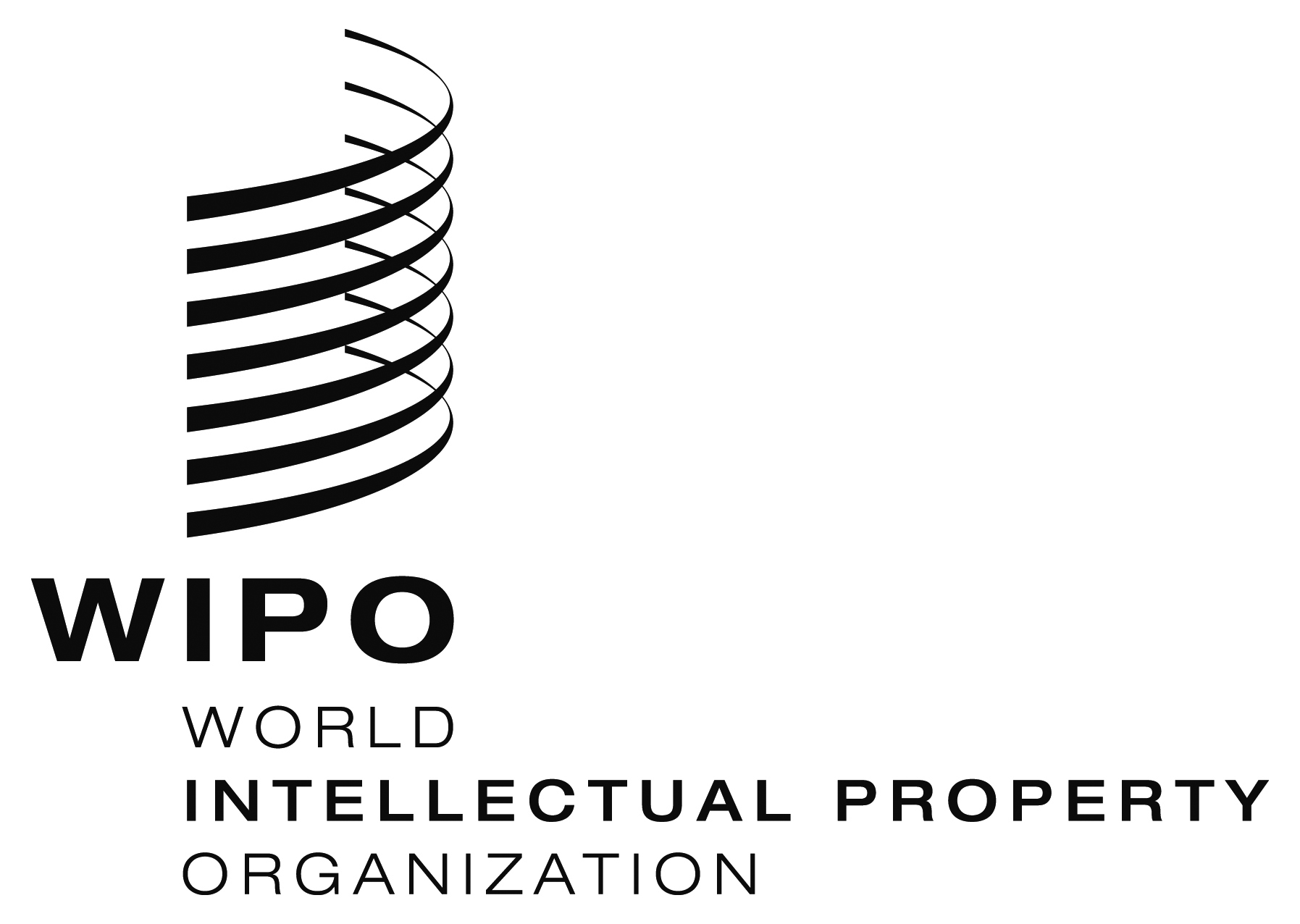 INFORMATION NOTICE NO. 3/2015INFORMATION NOTICE NO. 3/2015INFORMATION NOTICE NO. 3/2015ITEMSITEMSAmounts(in Swiss francs)Application or Subsequent Designation–  for three classes of goods or services733Application or Subsequent Designation–  for each additional class150Application or Subsequent DesignationRenewal–  for one class of goods or services917Renewal–  for each additional class183RenewalWhere payment is received within the period of grace:Renewal–  additional amount, independent of the number of classes238